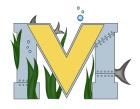 			PROJECT #2 PROPOSALName(s):  Nick SuretteTeam Name: 3D Fishing RodPart A:  Project Ideas & ObjectivesIn this project I would like to make a 3D printed fishing rod.  I think it would be very cool and useful even in some cases. It is better in some cases due to it being small for travel and for trips in the woods.  I loved the one I saw on Instructables.com, or at least the idea behind it. In my personal opinion I see a few flaws like how short it is.  the guy had to throw out the line by hand because of how it's reel is designed. I think that bearings might help the smoothness of the  reel.   This concept as per the Instructables.com can be improved by making a telescopic rod or a bigger handle.Objectives:1. To make a fishing rod at a good length- 3 to 4 Feet2. Look at making a Reel  a good size and smooth to reel in the line3.Determine if the fishing rod can be used for ice fishing and small spaces.Part B:  Electronic Resources (Make sure hyperlinks are active!)http://www.instructables.com/file/FW9HOVXIEGXOWJE/https://www.youtube.com/watch?v=PyB3zNCirigPart C:  Materials & Designs3d printer 3d printer filamentcomputer (for tinkercad)bearings (possibly)fishing lineReel (Possibly) if cannot print